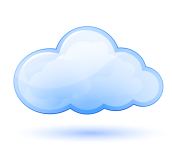 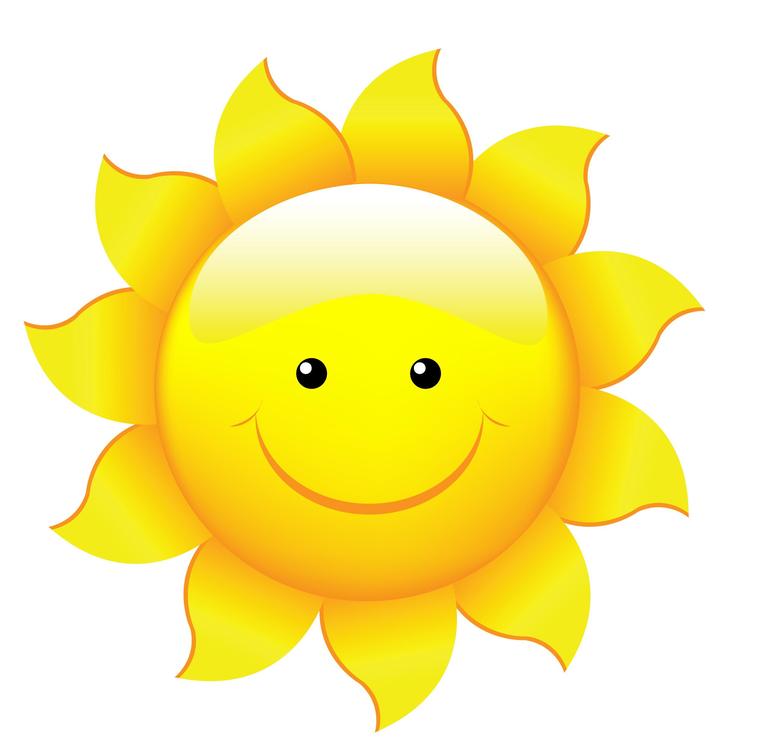 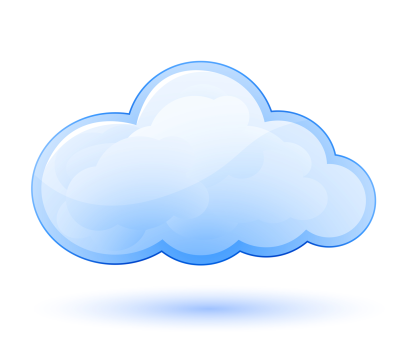 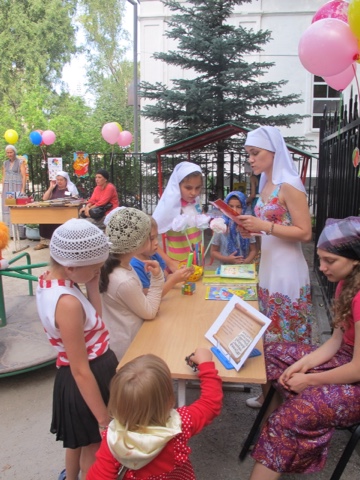 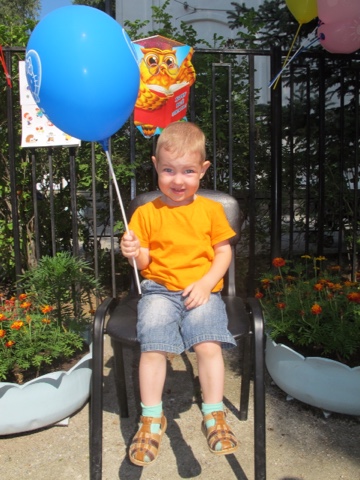 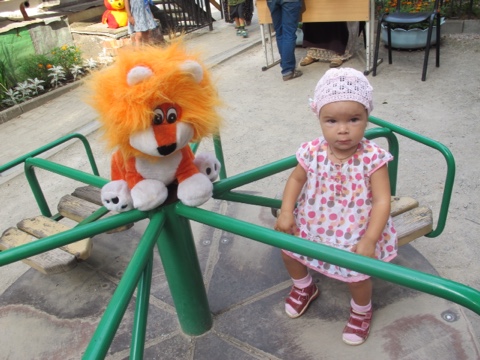 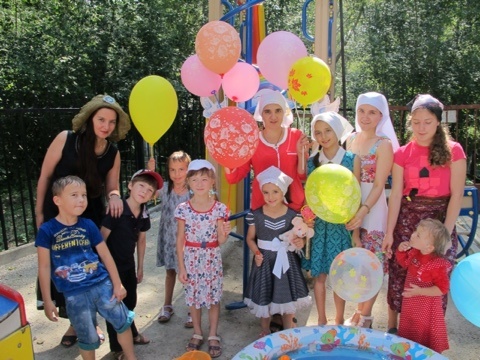 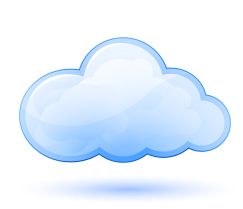 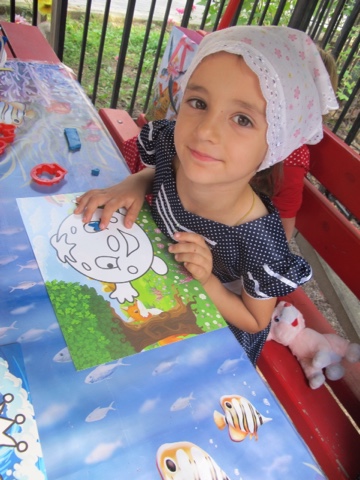 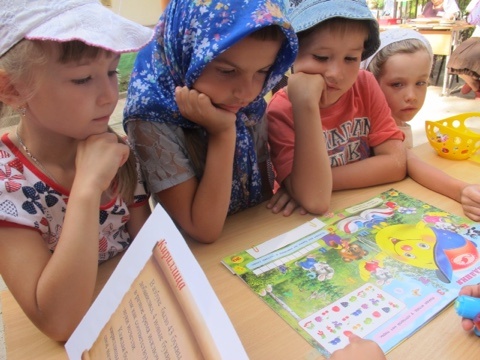 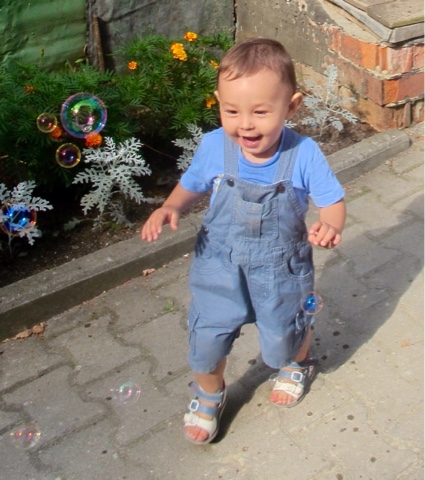 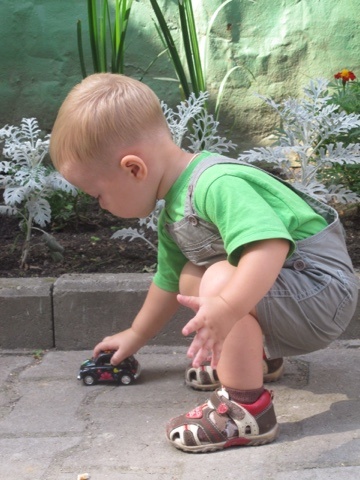 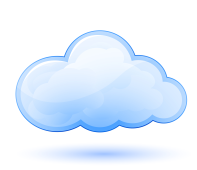 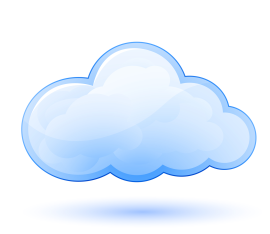 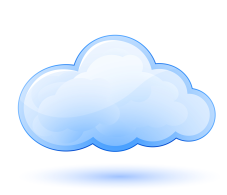 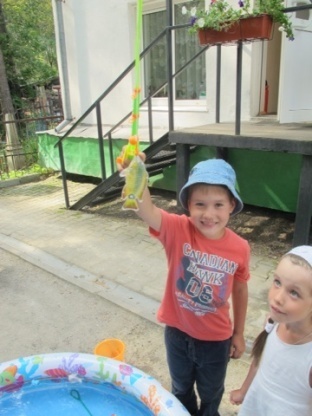 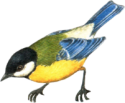 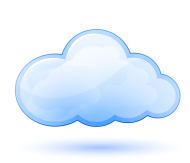 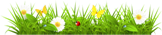 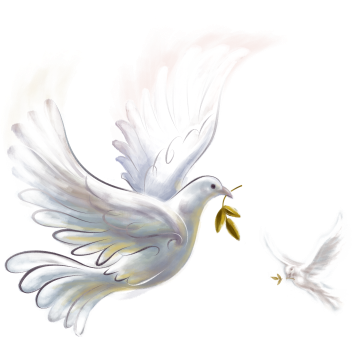 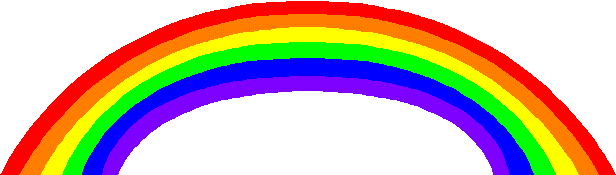 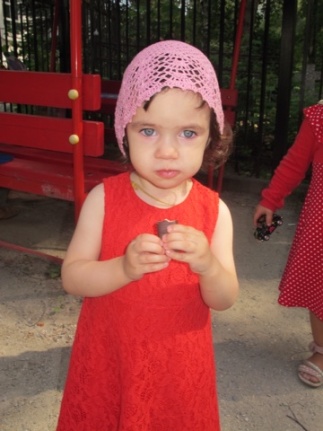 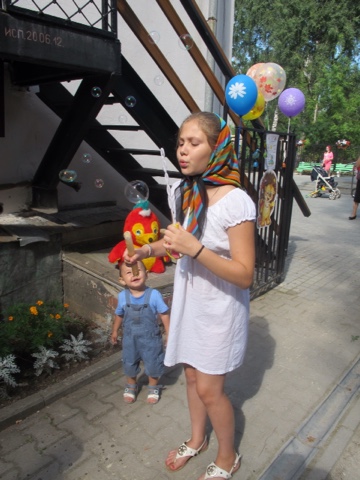 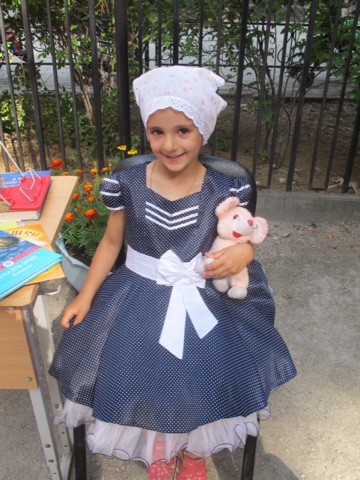 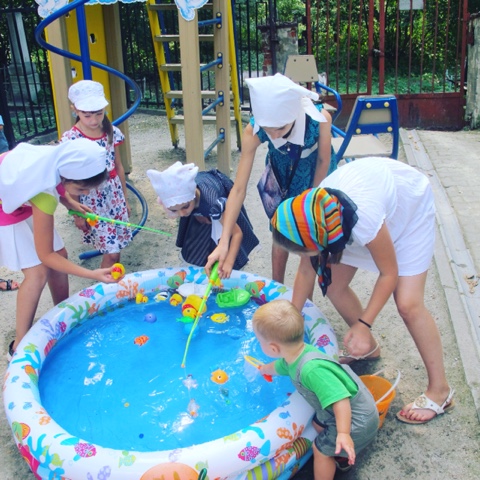 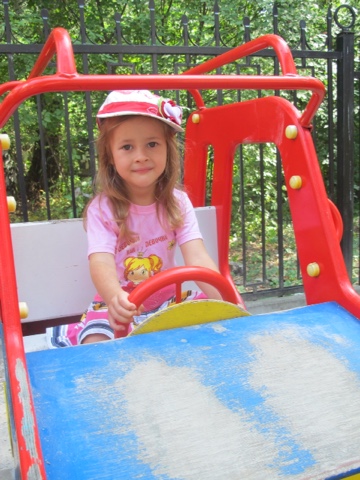 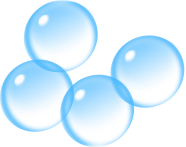 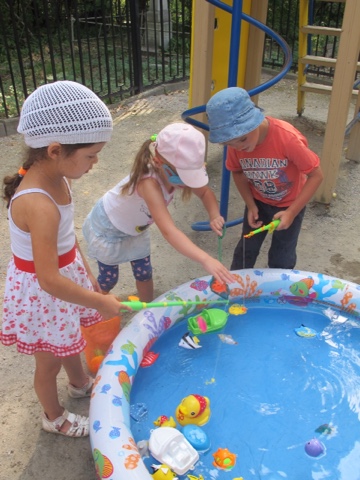 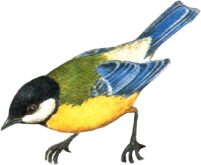 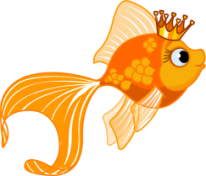 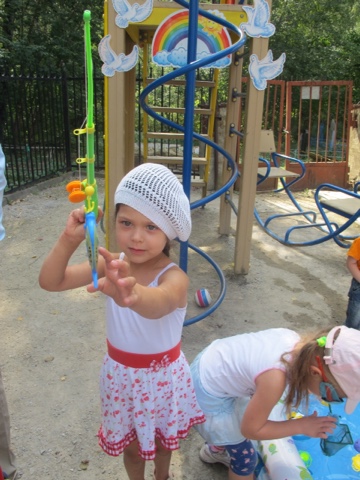 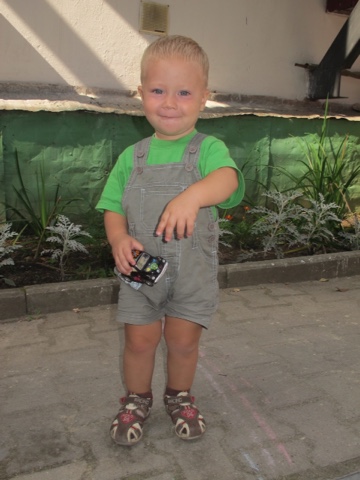 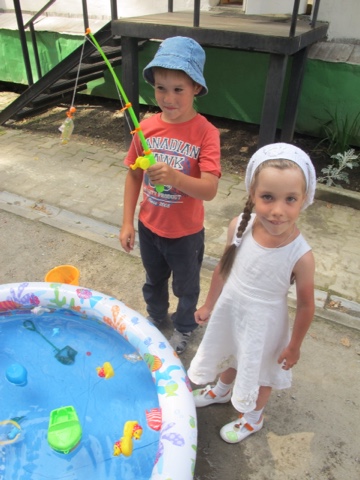 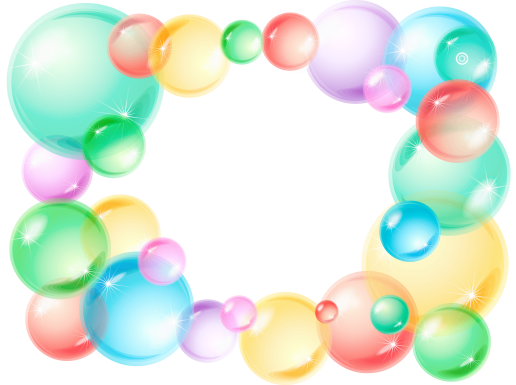 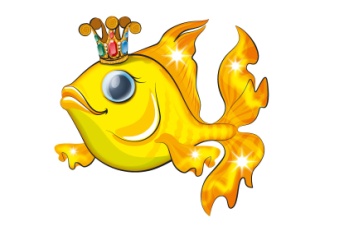 Внимание!В летний период по воскресным дням, после Литургии, работает детская площадка.Детей ждут интересные игры, конкурсы, забавы.Приглашаем всех детей и их родителей! 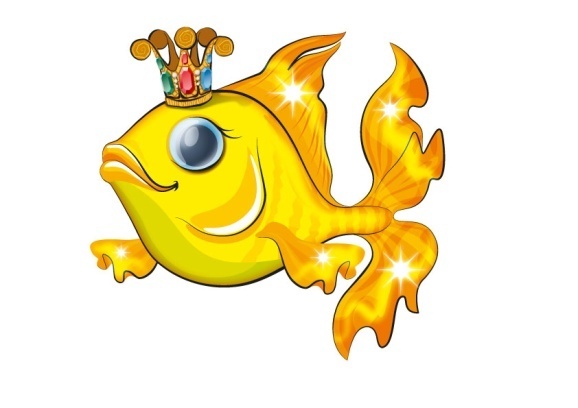 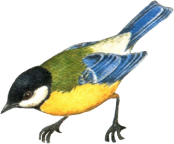 